Isla Vista Tenants Union Minutes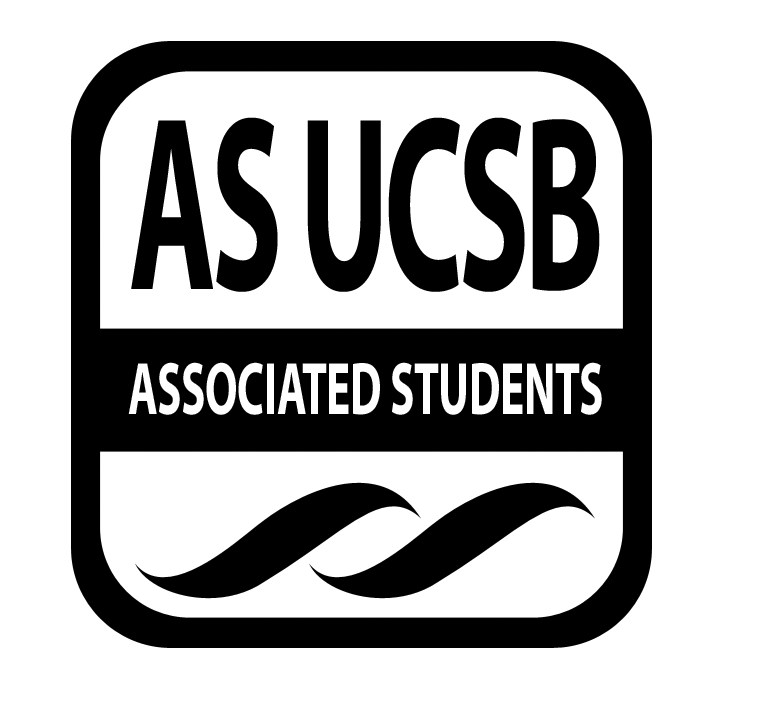 Associated Students 11/19/2018, 7:15  PM Pardall Center CALL TO ORDER by Anna Henry at 7:15pmA. MEETING BUSINESSRoll Call 	*Ice Breaker: MOTION/SECOND: Marisa/AlexMotion to excuse Rafael and ChristianACTION: Vote: ConsentB. PUBLIC FORUMREPORTS  Advisor’s Report Diana Collins PuenteTeresa Figueroa IVTU Coordinator/CaseworkerCompleted Beloved Community Project last week, coordinated about 51 volunteers. Inserted 65,000 items in tote bags. Collab of 7 landlords, 51 people, 33 students. Material left at SGYC, need to find where to store while wait for people to decide what to do w that.What to do with leftover tote bags (4-600 left). Took a year and a half to complete. Project successful & well received. Not sure when to replicate it again. Invitation draft to celebrate completion of Beloved Community Project. PENDING, Maricela needs to approve. Casework incredibly BUSY: Students coming for info to rent new place, prepares packets for them. Outreach there?Directors that have not met with Teresa for office hours need to go and make time to go. Make appointment as it is easier.Executive Officer’s Report(s) AnnaHonoraria is openEveryone please fill outLink: https://www.as.ucsb.edu/senate/honoraria/bcc-appointed-position/ Thanks to our senators our intern position was created!Met with Marisela, Teresa, Diana, and Alex regarding GFPBanquet ---- Where does everyone want to go?Per diem - $20?Everyone please get IVTU emails and subsequently sign up for slack AndrewNo updates but available to answer/help with budgeting/fundingComplete AS Budget FY 2018-2019SolonNo updatesSB 44-2MarisaWorkshop - Guide to Renting an Apartment in Isla VistaNov 28, Wednesday at 7pmEveryone should be going or sending people at leastBUDGET FOR FOODTeresaRecruitmentAlexMet with MariselaTalked about GFP, can’t adjust contract to give out food vouchersInstead we can create an addendum to give some remaining funds to the food bank Also discussed other potential projects for IVTU - waiving app fees for housing, working with EOP and Fin Aid offices to provide grants for security deposits (need to determine eligibility through these offices)Met with TeresaHow to get more outreach with CCTalked to Associate Dean of Student AffairsMet with Joshua Villanueva & got in touch with Christopher JohnsonPrinted materials to table, info for email blastCurrently have vacant spot for IV coordinator PetitionPetition for more lighting in IV - sign and share on FB please - to use saved money for lighting https://docs.google.com/forms/d/e/1FAIpQLSdKPrtyKOnYLah_4mpTBxaAnTNEhwy-8dGUzieBOyYx7Sk9Og/viewformAdoryMaishaMet with TeresaCommunity Funding: Required to go over A.S. Legal Code to see requirements and restrictions for funding, concentration on non-UCSB residents, IVTU has previously done IV restaurant funding, Criteria needs to be set by directors and legitimateCant use IVTU fundingMore information on possible events and budgets during the retreat.EVPLA- emergency funding (need criteria for who allowed to be funded)RyanMet with TeresaLooking into rate my landlord stuff. Hannah and him will meet about it.HannahMeeting tomorrow with TeresaThinking about a website for rate my landlord… Or can use google forum?MarlonWorking on workshop with MarisaMade facebook and created a great flyer!Creating an email list and send flyer and invite them!Need to print @ AS Publications, IVTU already allocated $ to them. Reach out to orgs or clubs involved in.Diginotes: takes a week to process→ YESAds flash in dining common on TVGroup Project/Member Report(s)Senator - RafaelSenator - Christian EVPLA - Collaboration in possible housing funding projectsCommunity Funding and Emergency Protocol: Set legitimate and detailed criteria for funding, volunteers for fundraising eventsPossible meeting with Outreach Director, EVPLA, and Teresa ACCEPTANCE of AGENDA/CHANGES to AGENDA MOTION/SECOND: Alex/MarisaMotion to accept today’s agenda. ACTION: Vote: ConsentACCEPTANCE of ACTION SUMMARY/MINUTESApproval of our Action Summary/Minutes from 11.05.18MOTION/SECOND:Ryan/HannahMotion to approve minutes from 11.05.18ACTION: Vote:  ConsentACTION ITEMS  F-1. Old Business:  F-2 New Business: MOTION/SECOND:Alex/Maisha Motion to nominate Ryan Klun for the position as IVTU Intern for the 2018/2019ACTION: Vote: ConsentMOTION/SECOND:Alex/HannahMotion to allocate $280 for fall 2018 banquetACTION: Vote: ConsentMOTION/SECOND:Marisa/MaishaMotion to allocate $100 for food for our general member meeting workshop on 11/28/18ACTION: Vote: ConsentMOTION/SECOND:Alex/RyanMotion to allocate $500 for general marketing materials for 2018/2019ACTION: Vote: ConsentDISCUSSION ITEMS BanquetZaytoonsDonating money to the food bankGood way to reach wider group of studentsSecurity deposits More filtering through students that applyEOP super selectiveRetreatNot happeningGoal setting meeting insteadREMARKSADJOURNMENTMOTION/SECOND: Alex/HannahMotion to adjourn the meeting at 8:05 pmACTION: Vote: NameNote:NameNote:Anna HenryPresentRafael CornejoExcusedMarisa Navarro PresentSolon TanPresentAndrew ChhurPresentAlex YoungPresentAdory KhandakerAbsentHannah OrnellasPresentDiana Collins PuenteAbsentMaisha HaquePresentTeresa FigueroaPresentRyan KlunPresentChristian OrnelasExcusedMarlon BluePresent